На свете добрых слов немало,Но всех добрее и важней одно:Из двух слогов простое слово «мама»И нету слов дороже, чем оно.Классный час посвященный  «Дню Матери» проведён во 2 «А» классе МБОУ «Гимназия №2».Цели: поддержать традиции бережного отношения к женщине, закрепить семейные устои, особо отметить значение в нашей жизни главного человека-Матери; способствовать сплочению классного коллектива и родителей, создать условия для раскрытия творческих способностей уч-ся; содействовать  развитию у школьников умений общаться; воспитание любви и уважения к матери, чувство благодарности за её заботу и любовь.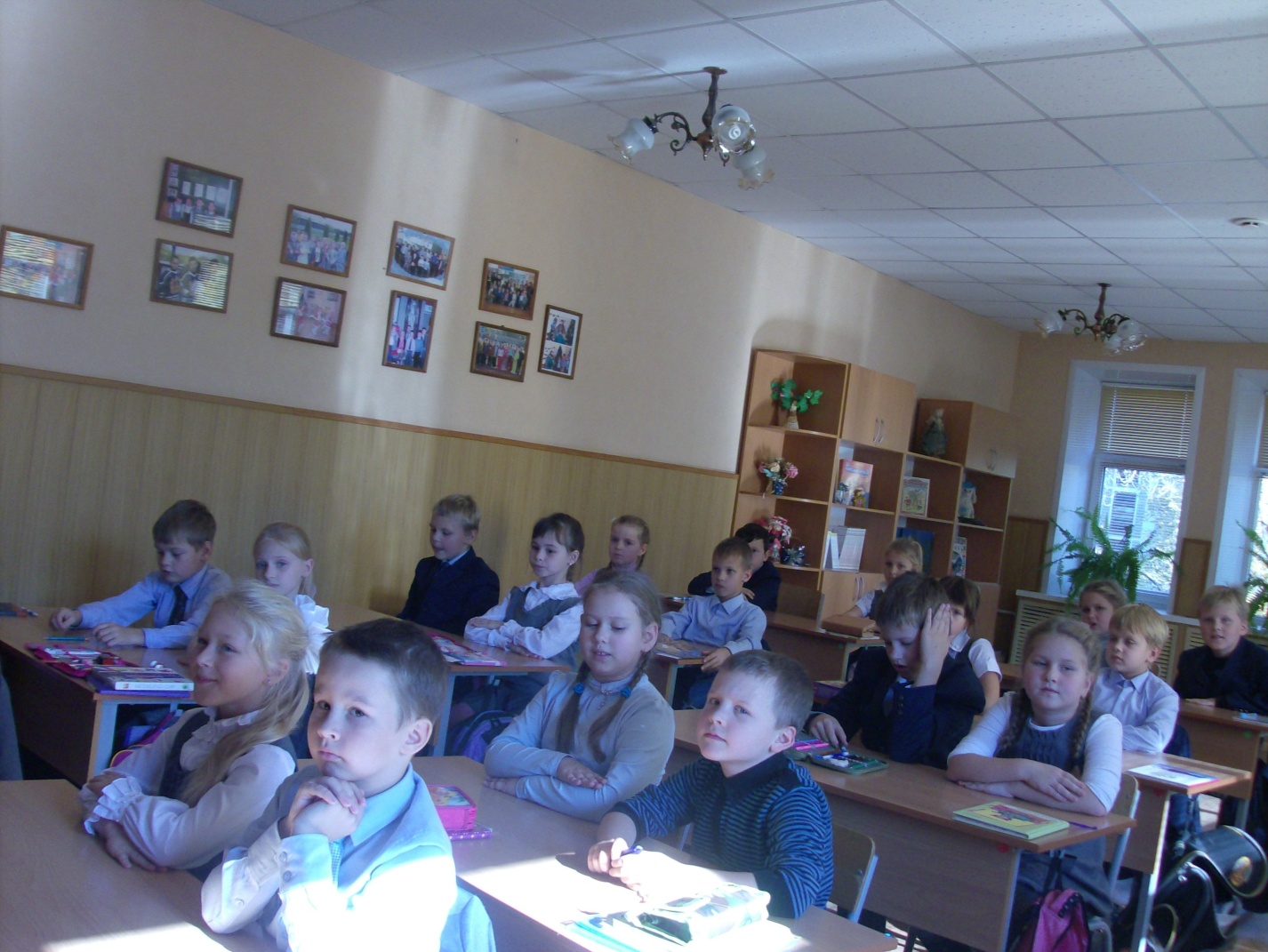 